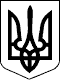 ВИКОНАВЧИЙ КОМІТЕТДНІПРОПЕТРОВСЬКОЇ МІСЬКОЇ РАДИР І Ш Е Н Н Я16.02.2004                                  РЕГУЛЯТОРНИЙ   АКТ                                        № 325Про порядок розміщення зовнішньоїреклами в місті Дніпрі(зі змінами, внесеними рішеннями виконкому міської ради:від 13.12.2005 № 5297 – втратило чинність;від 14.08.2008 № 2453 ;від 31.08.2011  № 1148 – РЕГУЛЯТОРНИЙ АКТ;від 12.07.2016 № 263 – втратило чинність;від 20.12.2016 № 650;від 16.05.2017 № 339;від 25.05.2017 № 361;від 10.10.2017 № 767;від 18.12.2018 № 1250;від 25.08.2020 № 854 – РЕГУЛЯТОРНИЙ АКТ;від 22.09.2020 № 990;від 24.11.2020 № 1190 – втратило чинність;від 24.11.2020 № 1191– втратило чинність;від 26.01.2021 № 58;від 26.01.2021 № 59;від 23.02.2021 № 188;від 23.02.2021 № 189)(згідно з рішенням виконкому міської ради від 23.02.2021 № 188:слова «Комунальне підприємство «Земград» Дніпровської міської ради» заміне-но словами  «Комунальне підприємство «Управління контролю за благоустроєм міста» Дніпровської міської ради» у відповідних відмінках;слова «КП «Земград» замінено словами «КП «Управління контролю за благо-устроєм міста»)«Про внесення змін до Закону України «Про рекламу» (ст. 16, ч. 1), «Про місцеве самоврядування в Україні», керуючись Постановою Кабінету Міністрів України від 29.12.2003 № 2067 «Про затвердження Типових правил розміщення зовнішньої реклами» і на підставі листа Міського комунального підприємства «Адміністративно-технічне управління» від 16.01.2004 № 13/2-07 виконком міської радиВ И Р І Ш И В:Внести на розгляд міської ради в установленому порядку питання про визнання таким, що втратило чинність, рішення виконкому міської ради від 17.08.2000 № 2198 «Про затвердження Правил Розміщення засобів зовнішньої реклами та інформації в місті Дніпропетровську».2. Затвердити Порядок розміщення зовнішньої реклами в місті Дніпрі                 (додаток 1).(Порядок у редакції рішення від 25.08.2020 № 854 набирає чинності з 01.08.2021 згідно з рішенням від 26.01.2021 № 59)Порядок розміщення зовнішньої реклами в місті Дніпропетровську набирає чинності з моменту прийняття Концепції розвитку та регулювання рекламної діяльності в місті Дніпропетровську.Затвердити Положення про порядок демонтажу та зберігання рекламних засобів в місті Дніпрі (додаток 2)(абзац про затвердження Положення у редакції пункту 2 рішення від 21.08.2011         № 1148, зі змінами, внесеними рішенням від 22.09.2020 № 990, які набирають чинності з 01.08.2021 згідно з рішенням від 26.01.2021 № 58)3. Контроль за виконанням цього рішення покласти на заступника міського голови Зайця Є. І.Міський голова                                                                                           І. І. КуліченкоКодифікацію проведено станом на 26.02.2021Директор департаменту торгівлі та реклами Дніпровської міської ради				                                             А. О. Пильченко                                                                        Додаток 1до рішення виконкому міської радивід 16.02.2004   № 325(у редакції рішення виконкому міської радивід 25.08.2020 № 854 - набирає чинності з 01.08.2021 згідно з рішенням від 26.01.2021 № 59)(згідно з рішенням виконкому міської ради від 23.02.2021 № 188:слова «Комунальне підприємство «Земград» Дніпровської міської ради» заміне-но словами  «Комунальне підприємство «Управління контролю за благоустроєм міста» Дніпровської міської ради» у відповідних відмінках;слова «КП «Земград» замінено словами «КП «Управління контролю за благо-устроєм міста»)ПОРЯДОКрозміщення зовнішньої реклами в місті ДніпріЗагальні положенняПорядок розміщення зовнішньої реклами в місті Дніпрі (далі – Порядок) розроблений відповідно до законів України «Про рекламу», «Про дозвільну систему у сфері господарської діяльності», на підставі Типових правил розміщення зовнішньої реклами (далі – Типові правила), затверджених Постановою Кабінету Міністрів України від 29.12.2003 № 2067 (зі змінами), і визначає порядок розміщення зовнішньої реклами у місті Дніпрі та порядок надання дозволів на розміщення такої реклами. Порядок є обов'язковим для всіх фізичних і юридичних осіб незалежно від форми власності в регулюванні правовідносин, що виникають у процесі розміщення зовнішньої реклами на території міста Дніпра та під час надання дозволів на розміщення такої реклами.У Порядку наведені нижче терміни вживаються у такому значенні:зовнішня реклама – реклама, що розміщується на спеціальних тимчасових і стаціонарних конструкціях, розташованих на відкритій місцевості, а також на зовнішніх поверхнях будинків, споруд, на елементах вуличного обладнання, над проїжджою частиною вулиць і доріг;спеціальні конструкції – тимчасові та стаціонарні рекламні засоби (світлові та несвітлові, з проєкцією зображення на будь-яку поверхню, наземні та неназемні (повітряні), плоскі та об'ємні стенди, щити, панно, транспаранти, троли, таблички, короби, механічні, динамічні, з трансляцією звуку, електронні табло, екрани, панелі, проєктори, тумби (у тому числі афішні), складні просторові конструкції, аеростати, повітряні кулі тощо), які використовуються для розміщення реклами;місце розташування рекламного засобу – площа зовнішньої поверхні будинку, споруди, елемента вуличного обладнання або відведеної території на відкритій місцевості у межах міста, що надаються розповсюджувачу зовнішньої реклами в тимчасове користування власником або уповноваженим ним органом (особою);дозвіл на розміщення зовнішньої реклами – документ установленої форми, виданий розповсюджувачу зовнішньої реклами на підставі рішення виконавчого комітету міської ради, який дає право на розміщення зовнішньої реклами на певний строк та у певному місці;роботи, пов’язані з розташуванням рекламного засобу – роботи з монтажу, демонтажу, ремонту, реконструкції та перенесення рекламних засобів з подальшим відновленням благоустрою міської території;самовільно розташований рекламний засіб (незалежно від форми власності на місце розташування) – рекламний засіб, розташований без отримання дозволу на розміщення зовнішньої реклами, після закінчення строку дії дозволу (якщо строк дії дозволу не продовжено), у разі скасування дозволу на розміщення зовнішньої реклами.Інші терміни застосовуються у значенні, наведеному в Законі України «Про рекламу» та Типових правилах.2. Регулювання діяльності у сфері розміщення зовнішньої рекламиФункції робочого органу з регулювання діяльності з розміщення зовнішньої реклами у місті Дніпрі здійснює робочий орган, яким визначено департамент торгівлі та реклами Дніпровської міської ради.У процесі регулювання діяльності з розміщення зовнішньої реклами робочим органом залучаються на громадських засадах представники об'єднань громадян та об'єднань підприємств, які провадять діяльність у сфері реклами.До повноважень робочого органу належить:розгляд заяв розповсюджувачів зовнішньої реклами про надання дозволу на розміщення зовнішньої реклами (далі – дозвіл), внесення змін у дозвіл, переоформлення дозволу та продовження строку його дії;надання, у разі потреби, розповсюджувачам зовнішньої реклами архітектурно-планувальних завдань на опрацювання проєктно-технічної документації для розташування складних (дахових) рекламних засобів;прийняття рішення про встановлення за заявником пріоритету на місце розташування рекламного засобу, продовження строку, на який встановлено зазначений пріоритет, або про відмову у встановленні такого пріоритету;укладання договорів про тимчасове користування місцями розташування рекламних засобів у період встановлення пріоритету;підготовка проєктів рішень виконавчого комітету міської ради щодо надання, скасування дозволів чи про відмову у їх наданні, а також про примусовий демонтаж рекламних засобів, інших рішень міської ради, виконавчого комітету міської ради, пов'язаних з розміщенням зовнішньої реклами на території міста;видача дозволу на підставі рішення виконавчого комітету міської ради;упровадження Порядку в місті Дніпрі;розроблення пропозицій щодо формування єдиної міської політики у сфері регулювання рекламної діяльності;підготовка пропозицій щодо вдосконалення нормативної та методичної бази, що регулює рекламну діяльність і забезпечує її розвиток;ведення інформаційного банку даних місць розташування рекламних засобів, плану їх розміщення та надання в установленому порядку інформації для оновлення даних містобудівного кадастру;подання територіальному органу спеціально уповноваженого центрального органу виконавчої влади у сфері захисту прав споживачів в Дніпропетровській області матеріалів про порушення порядку розповсюдження та розміщення реклами;участь у складанні актів огляду технічного стану рекламних засобів у випадках їх аварійного стану та у випадках, якщо рекламні засоби заважають проведенню робіт з усунення аварійних ситуацій;участь у проведенні примусового демонтажу рекламних засобів з підписанням актів демонтажу;звернення із запитами про надання інформації, необхідної для виконання покладених на нього функцій, до підприємств, установ, організацій усіх форм власності;захист законних прав та інтересів Дніпровської міської ради та її виконавчого комітету у сфері розміщення зовнішньої реклами в судах усіх рівнів;інші повноваження відповідно до законодавства, Порядку та Положення про департамент торгівлі та реклами Дніпровської міської ради.Комунальною установою, від імені якої відповідно до законодавства реалізується господарська компетенція органів місцевого самоврядування у сфері розміщення зовнішньої реклами у місті Дніпрі, є Комунальне підприємство «Управління контролю за благоустроєм міста» Дніпровської міської ради (далі – КП «Управління контролю за благоустроєм міста»).До повноважень КП «Управління контролю за благоустроєм міста» нале-жить:укладання договорів про тимчасове користування місцями розташування рекламних засобів, що перебувають у комунальній власності;укладання договорів про тимчасове користування міською територією для проведення робіт, пов'язаних із розташуванням рекламних засобів;здійснення контролю за своєчасним надходженням плати за укладеними договорами;організація та проведення демонтажу рекламних засобів власними силами або із залученням сторонніх організацій в порядку, встановленому виконавчим комітетом міської ради;перевірка на місцевості запропонованих заявником місць розташування рекламних засобів щодо можливості розміщення зовнішньої реклами та надання цієї інформації робочому органу;здійснення перевірок дотримання розповсюджувачами зовнішньої реклами вимог до технічного та естетичного стану рекламних засобів, розташованих на фасадах будинків, будівель та споруд, а також належного санітарно-технічного стану місць розташування цих рекламних засобів;направлення попереджень розповсюджувачам зовнішньої реклами про виявлені порушення порядку розміщення зовнішньої реклами з вимогою про усунення порушень у визначений строк. У разі неусунення у встановлений строк виявлених порушень, в залежності від порушення, передача матеріалів до робочого органу для подання їх територіальному органу спеціально уповноваженого центрального органу виконавчої влади у сфері захисту прав споживачів в Дніпропетровській області та/або забезпечення примусового демонтажу, в порядку, встановленому виконавчим комітетом міської ради;складання протоколів про адміністративне правопорушення у разі виявлення порушень правил благоустрою території міста з передачею матеріалів до адміністра-тивної комісії при виконавчому комітеті міської ради;підготовка та надання пропозицій органам місцевого самоврядування щодо вдосконалення нормативної та методичної бази, що регулює рекламну діяльність і забезпечує її розвиток у місті Дніпрі (у тому числі щодо порядку оплати за тимчасове користування місцями розташування рекламних засобів);ведення електронно-інформаційного банку даних щодо договорів про тимчасове користування місцями розташування рекламних засобів, що перебувають у комунальній власності, договорів про тимчасове користування міською територією для проведення робіт, пов’язаних з розташуванням рекламних засобів, а також інформації для забезпечення розрахунків з оплати за тимчасове користування місцями розташування рекламних засобів, що перебувають у комунальній власності, та оплати за тимчасове користування міською територією для проведення робіт, пов'язаних з розташуванням рекламних засобів;звернення із запитами про надання інформації, необхідної для виконання покладених на нього функцій, до підприємств, установ, організацій усіх форм власності;інші повноваження та функції відповідно до законодавства, Порядку та Статуту КП «Управління контролю за благоустроєм міста».Робочий орган і КП «Управління контролю за благоустроєм міста» здійснюють свої повноваження з використанням єдиної інформаційно-документаль-ної бази даних.Порядок надання дозволів на розміщення зовнішньої реклами Для одержання дозволу заявник подає робочому органу через Центр надання адміністративних послуг м. Дніпра (далі – ЦНАП) заяву за формою згідно з додатком 1, до якої додаються:фотокартка або комп'ютерний макет місця (розміром не менш як
6 х 9 см), на якому планується розташування рекламного засобу, та ескіз рекламного засобу з конструктивним рішенням;копія виписки або витягу з Єдиного державного реєстру юридичних осіб, фізичних осіб-підприємців та громадських формувань;у разі подання заяви на місце, що належить до державної, приватної (колективної) власності, заявник подає робочому органу копії відповідних правовстановлюючих документів.За достовірність відомостей, викладених у заяві, несе відповідальність заявник.Заява та документи, що подаються разом з нею, подаються особисто заявником, можуть бути подані уповноваженою ним особою на підставі довіреності, а також надіслані поштою рекомендованим листом з описом вкладення. За наявності документів, передбачених пунктом 3.1 Порядку, заява протягом трьох днів з дати її надходження до робочого органу реєструється у журналі реєстрації заяв та дозволів на розміщення зовнішньої реклами (далі – журнал реєстрації), який ведеться за формою згідно з додатком 2. Про подання та реєстрацію заяви робочий орган повідомляє КП «Управління контролю за благоустроєм міста». Робочий орган протягом п'яти днів з дати реєстрації заяви перевіряє місце розташування рекламного засобу, зазначене у заяві, на предмет наявності на це місце пріоритету іншого заявника або надання на заявлене місце зареєстрованого в установленому порядку дозволу.Після зазначеної перевірки місця робочим органом, а також після одночасної перевірки КП «Управління контролю за благоустроєм міста» на місцевості щодо можливості розташування рекламного засобу відповідно до встановлених цим Порядком вимог до зовнішньої реклами та відповідності принципам візуальної організації розміщення рекламних засобів, вивісок і табличок на фасадах будівель міста Дніпра, керівник робочого органу приймає рішення про встановлення за заявником пріоритету на заявлене місце або про відмову у встановленні пріоритету.Пріоритет не підлягає встановленню у разі невідповідності вимогам до зовнішньої реклами та принципам візуальної організації розміщення рекламних засобів, вивісок і табличок на фасадах будівель міста Дніпра.У разі прийняття рішення про встановлення пріоритету робочий орган через ЦНАП повідомляє у письмовій формі про це заявника та видає йому для оформлення два примірники дозволу за формою згідно з додатком 3 та визначає заінтересовані органи (особи), з якими необхідно їх погодити. Пріоритет заявника на місце розташування рекламного засобу встановлюється строком на три місяці з дати прийняття керівником робочого органу відповідного рішення.Строк встановлення пріоритету на місце розташування рекламного засобу може бути продовжений керівником робочого органу не більш як на три місяці (з письмовим повідомленням заявника через ЦНАП) у разі:продовження строку оформлення дозволу у зв'язку з потребою виконання архітектурно-планувальних робіт та розроблення проєктно-технічної документації;письмового звернення заявника щодо продовження строку оформлення дозволу.Заява щодо продовження строку дії пріоритету подається заявником до робочого органу через ЦНАП не пізніше ніж за 10 днів до закінчення строку дії встановленого пріоритету.Така заява передається з ЦНАПу до робочого органу не пізніше наступного робочого дня. Робочий орган протягом п’яти робочих днів приймає рішення про продовження або відмову у продовженні строк дії пріоритету.У разі прийняття керівником робочого органу рішення про встановлення пріоритету заявника на місце розташування рекламного засобу, що перебуває у комунальній власності, робочий орган повідомляє про це КП «Управління контролю за благоустроєм міста».Протягом п'яти днів з дати прийняття керівником робочого органу рішення про встановлення пріоритету заявника на місце розташування рекламного засобу, продовження строку, на який встановлено зазначений пріоритет, заявник укладає договір з робочим органом про тимчасове користування місцем розташування рекламного засобу у період встановлення пріоритету та надає до робочого органу копію документа, який підтверджує внесення відповідної плати, щодо місця, що перебуває у комунальній власності.У разі звернення заявника за будь-яких підстав про продовження строку оформлення дозволу строк встановлення пріоритету щодо місця, яке перебуває в комунальній власності, може бути продовжений тільки у разі відсутності заборгованості з оплати за весь попередній період. Протягом строку, передбаченого абзацами 1–3 пункту 3.4 Порядку, щомісячна плата за тимчасове користування місцем, що перебуває в комунальній власності, справляється у розмірі 25 відсотків плати, встановленої міською радою за тимчасове користування місцем розташування рекламного засобу. У разі продовження строку оформлення дозволу відповідно до абзацу четвертого пункту 3.4 Порядку щомісячна плата за тимчасове користування місцем, що перебуває в комунальній власності, справляється у розмірі 100 відсотків плати, встановленої міською радою, за тимчасове користування місцем розташування рекламного засобу.Плата щодо місця, яке перебуває у комунальній власності, щомісячно перераховується заявником згідно з умовами договору про тимчасове користування місцем розташування рекламного засобу на період встановлення пріоритету до міського бюджету.Перерахування оплати підтверджується заявником робочому органу щомісячно наданням документа, що підтверджує внесення відповідної плати (щодо другого та наступних місяців – до початку цих періодів). Протягом строку дії встановленого пріоритету заявник оформлює два примірники дозволу та подає їх через ЦНАП робочому органу разом із супровідним листом, в якому зазначається реєстраційний номер заяви. Під час подання заяви або оформлених примірників дозволу адміністратор ЦНАП в присутності заявника перевіряє комплектність документів, додержання вимог щодо їх оформлення та видає заявнику довідку з описом поданих документів.Після надходження оформлених примірників дозволу разом із супровідним листом до робочого органу останній повідомляє КП «Управління контролю за благоустроєм міста» про прийняття зазначених документів. У разі недодержання заявником строку встановленого пріоритету, неукладання договору про тимчасове користування місцем розташування рекламного засобу у період встановлення пріоритету та у разі ненадання ним в установлений строк документів, зазначених у пунктах 3.6 і 3.8 Порядку, а також у разі невнесення плати за подальші періоди (місяці) після першого періоду (місяця) встановленого пріоритету, заява вважається неподаною, пріоритет на місце розташування рекламного засобу втрачається, документи повертаються заявнику через ЦНАП разом із супровідним листом, про що робочий орган робить відповідний запис у журналі реєстрації. Про втрату пріоритету такого заявника робочий орган повідомляє КП «Управління контролю за благоустроєм міста».3.10. У разі прийняття рішення про відмову у встановленні пріоритету – заява вважається неподаною. Робочий орган протягом трьох днів надсилає заявнику через ЦНАП вмотивовану відповідь та повертає всі подані заявником документи.3.11. Відмову у встановленні пріоритету, продовженні строку, на який встановлено зазначений пріоритет, може бути оскаржено в порядку, встановленому законодавством.3.12. Дозвіл погоджується з власником місця або уповноваженим ним органом (особою).Дозвіл погоджується зі спеціально уповноваженим органом з питань містобудування та архітектури.На вимогу робочого органу дозвіл погоджується з:уповноваженим підрозділом Національної поліції – у разі розміщення зовнішньої реклами поблизу перехресть, біля дорожніх знаків, світлофорів, пішохідних переходів та зупинок транспорту загального користування;органом виконавчої влади у сфері охорони культурної спадщини –
у разі розміщення зовнішньої реклами на пам'ятках історії та архітектури, в межах зон охорони таких пам'яток;органом виконавчої влади у сфері охорони об'єктів природно-заповідного фонду – у разі розміщення зовнішньої реклами в межах об'єктів природно-заповідного фонду;утримувачем інженерних комунікацій – у разі розміщення зовнішньої реклами в межах охоронних зон цих комунікацій. Зазначені у пунктах 3.12 – 3.14 органи та особи погоджують дозвіл протягом п'яти робочих днів з дати звернення заявника. У разі відмови у погодженні дозволу зазначеними органами (особами) заявнику надсилається вмотивоване повідомлення за підписом уповноваженої особи підприємства, установи та організації.Погодження дійсне протягом строку дії дозволу. Під час надання дозволу втручання у форму рекламного засобу та зміст реклами забороняється.Відмову у погодженні дозволу може бути оскаржено в порядку, встановленому законодавством.Робочий орган протягом не більш як п'ятнадцяти робочих днів з дати одержання належним чином оформлених двох примірників дозволу, за відсутності заборгованості з оплати за період пріоритету, готує та подає виконавчому комітету міської ради пропозиції та проєкт відповідного рішення.Виконавчий комітет міської ради приймає рішення про надання дозволу або про відмову в його наданні. У разі прийняття рішення про надання дозволу керівник робочого органу протягом п'яти робочих днів підписує два примірники дозволу та скріплює їх печаткою робочого органу. Один примірник дозволу видається заявнику через ЦНАП, один залишається в робочому органі для обліку та контролю. Видача дозволу реєструється в журналі реєстрації.Робочий орган після реєстрації дозволу надає КП «Управління контролю за благоустроєм міста» копію рішення виконавчого комітету міської ради про надання дозволу. Робочий орган протягом десяти днів з дати реєстрації дозволу надає органам державної податкової служби інформацію про розповсюджувачів зовнішньої реклами, яким надано дозвіл. Дозвіл надається строком на п'ять років, якщо менший строк не зазначено у заяві. Виданий робочим органом дозвіл є підставою для розміщення зовнішньої реклами та виконання в установленому порядку робіт, пов'язаних з розташуванням рекламного засобу. Після розташування рекламного засобу розповсюджувач зовнішньої реклами у п'ятиденний строк зобов'язаний подати робочому органу фотокартку місця розташування рекламного засобу (розміром не менш як 6 х 9 см). У наданні дозволу може бути відмовлено у разі, коли:оформлення наданих документів не відповідає встановленим вимогам;у наданих документах виявлені свідомо неправдиві відомості.Рішення про відмову у наданні дозволу надсилається робочим органом заявнику через ЦНАП протягом п'яти днів з дати його прийняття.Порядок внесення змін у дозвіл на розміщення зовнішньої реклами Якщо протягом строку дії дозволу виникла потреба у зміні технологічної схеми рекламного засобу, розповсюджувач зовнішньої реклами звертається до робочого органу з письмовою заявою в довільній формі про внесення відповідних змін у дозвіл.До заяви додається:технічна характеристика змін у технологічній схемі рекламного засобу;фотокартка рекламного засобу та ескіз із конструктивним рішенням.Робочий орган протягом не більш як п'ятнадцяти робочих днів з дати реєстрації заяви розглядає її, повідомивши про подання такої заяви КП «Управління контролю за благоустроєм міста».КП «Управління контролю за благоустроєм міста» в межах цього строку перевіряє на місцевості можливість такої зміни технологічної схеми рекламного засобу та повідомляє робочому органу про результати перевірки.На вимогу робочого органу зміни технологічної схеми рекламного засобу погоджуються з уповноваженим підрозділом Національної поліції та зі спеціально уповноваженим органом з питань містобудування та архітектури.За результатами зазначених розгляду та перевірки робочий орган вносить відповідні зміни у дозвіл.Після внесення змін у дозвіл робочий орган повідомляє про це КП «Управління контролю за благоустроєм міста». У разі зміни містобудівної ситуації, проведення реконструкції, ремонту, будівництва на місці розташування рекламного засобу, які зумовлюють необхідність зміни місця розташування рекламного засобу, робочий орган у семиденний строк письмово повідомляє про це розповсюджувача зовнішньої реклами. У десятиденний строк з початку зміни містобудівної ситуації, реконструкції, ремонту, будівництва робочий орган надає розповсюджувачу зовнішньої реклами інформацію про інше місце. У разі досягнення згоди щодо нового місця розташування рекламного засобу вносяться зміни у дозвіл. Відшкодування витрат, пов'язаних з демонтажем та монтажем рекламного засобу на новому місці, здійснюється відповідно до договору з власником місця розташування рекламного засобу. Строк дії дозволу продовжується на час, необхідний для вирішення питання про надання іншого місця.Нове місце розташування перевіряється КП «Управління контролю за благоустроєм міста» на можливість розташування рекламного засобу та на вимогу робочого органу погоджується з органами (особами), зазначеними у пунктах 3.12, 3.13, 3.14 Порядку.Після внесення змін у дозвіл щодо місця розташування рекламного засобу робочий орган повідомляє про це КП «Управління контролю за благоустроєм міста».Після закінчення реконструкції, ремонту, будівництва на місці розташування рекламного засобу розповсюджувач зовнішньої реклами має пріоритетне право на розташування рекламного засобу на попередньому місці.Строк дії дозволу продовжується на підставі заяви, яка подається робочому органу розповсюджувачем зовнішньої реклами через ЦНАП, у довільній формі не пізніше ніж за один місяць до закінчення строку дії дозволу. Продовження строку дії дозволу фіксується в журналі реєстрації з внесенням відповідних змін у дозвіл.Про продовження строку дії дозволу робочий орган повідомляє КП «Управління контролю за благоустроєм міста».У разі набуття права власності на рекламний засіб іншою особою або передачі його в оренду дозвіл підлягає переоформленню. Особа, яка набула право власності на рекламний засіб або орендувала його, протягом одного місяця з дня набуття права власності (користування) рекламним засобом звертається до робочого органу через ЦНАП із заявою у довільній формі про переоформлення дозволу.До заяви додається:документ, який засвідчує право власності (користування) на рекламний засіб;оригінал зареєстрованого дозволу;письмове погодження власника місця розташування рекламного засобу або уповноваженого ним органу (особи) (у разі розташування рекламного засобу на фасаді або даху будинку, будівлі чи споруди);копія виписки або витягу з Єдиного державного реєстру юридичних осіб, фізичних осіб-підприємців та громадських формувань;банківські реквізити, номер картки платника податків або код ЄДРПОУ.У разі відсутності зауважень до поданих заявником документів керівник робочого органу протягом п'яти робочих днів з дати подання заяви вносить відповідні зміни у дозвіл. Переоформлення дозволу фіксується в журналі реєстрації.У разі переоформлення дозволу робочий орган повідомляє про це КП «Управління контролю за благоустроєм міста».Робочий орган через ЦНАП видає переоформлений дозвіл новому власнику (орендарю) рекламного засобу.У разі відсутності необхідного місця на дозволі для відміток про внесення у встановлених випадках змін у дозвіл такі зміни вносяться шляхом зазначення на додатковому аркуші (із датою внесення). Внесені таким шляхом зміни завіряються підписом керівника робочого органу та скріплюються печаткою цього органу.Порядок скасування дозволів на розміщення зовнішньої рекламиДозвіл скасовується до закінчення строку дії на підставі рішення виконавчого комітету міської ради за письмовою заявою розповсюджувача зовнішньої реклами у разі невикористання місця розташування рекламного засобу безперервно протягом шести місяців або непереоформлення дозволу в установленому порядку.Рішення про скасування дозволу фіксується в журналі реєстрації та надсилається робочим органом розповсюджувачу зовнішньої реклами. Про скасування дозволу робочий орган повідомляє КП «Управління контролю за благоустроєм міста» та надає копію рішення про це скасування.Плата за тимчасове користування місцями розташування рекламних засобівПлата за тимчасове користування місцями розташування рекламних засобів, що перебувають у комунальній власності, встановлюється у порядку, визначеному міською радою, а місцем, що перебуває у державній або приватній власності, на договірних засадах з його власником або уповноваженим ним органом (особою).Вимоги до зовнішньої рекламиВимоги до розміщення зовнішньої реклами в місті ДніпріРозміщення зовнішньої реклами провадиться на підставі дозволів, виданих у встановленому порядку, згідно з укладеним з КП «Управління контролю за благоустроєм міста» договором про тимчасове користування місцями розташування рекламних засобів (щодо місць, які перебувають у комунальній власності).Проведення робіт, пов’язаних з розташуванням рекламних засобів на території міста, здійснюється відповідно до вимог, встановлених у цьому Порядку.Монтаж (демонтаж) рекламних засобів здійснюється спеціалізованими підприємствами, установами та організаціями з додержанням вимог техніки безпеки. Монтаж засобів зовнішньої реклами на будівлях і спорудах виконується за вимогою робочого органу після проведення технічної експертизи їх витривалості при додатковому навантаженні від рекламного засобу.Розташування дахових рекламних засобів забороняється без попередньої технічної експертизи спеціалізованих підприємств, установ та організацій. Виконання земляних і будівельно-монтажних робіт для монтажу (реконструкції, демонтажу) засобів зовнішньої реклами або улаштування їх фундаментів і мереж електропостачання здійснюється щодо місць, які перебувають у комунальній власності, на підставі укладеного з КП «Управління контролю за благоустроєм міста» договору про тимчасове користування міською територією для проведення робіт, пов’язаних з розташуванням рекламних засобів, з обов’язковим відновленням благоустрою місця робіт (території, споруди) у визначений договором строк. Підключення рекламних засобів до існуючих мереж зовнішнього освітлення здійснюється відповідно до вимог, передбачених чинним законодавством.Розташування рекламних засобів на перехрестях, біля дорожніх знаків, світлофорів, пішохідних переходів та зупинок транспорту загального користування дозволяється за погодженням з уповноваженим підрозділом Національної поліції. Розташування виносних рекламних засобів на території міста заборонено.У місцях, де проїжджа частина вулиці межує з цоколями будівель або огорожами, зовнішня реклама може розміщуватися в одну з фасадами будівель або огорожами лінію.Розміщення зовнішньої реклами на пам’ятках історії та архітектури, на будинках, будівлях та спорудах в межах зон охорони таких пам'яток дозволяється за погодженням з органом виконавчої влади у сфері охорони культурної спадщини. Розміщення зовнішньої реклами в межах об'єктів природно-заповідного фонду дозволяється за погодженням з органом виконавчої влади у сфері охорони об'єктів природно-заповідного фонду.Розміщення реклами та/або рекламних засобів на підтримуючих, опорних та інших елементах контактної мережі, на засобах та обладнанні (у тому числі опорах) зовнішнього освітлення забороняється.Забороняється розташовувати рекламні засоби:на пішохідних доріжках та алеях, якщо це перешкоджає вільному руху пішоходів;на висоті менше ніж 5 метрів від поверхні дорожнього покриття, якщо їх рекламна поверхня виступає за межі краю проїжджої частини.Після закінчення строку дії дозволу на розміщення зовнішньої реклами, якщо дозвіл на новий строк не продовжено, розповсюджувач зовнішньої реклами протягом строку, встановленого у договорі про тимчасове користування місцями розташування рекламних засобів, повинен:здійснити демонтаж рекламного засобу з укладанням акта демонтажу;відновити пошкоджені під час монтажу (демонтажу) або експлуатації рекламного засобу тверде покриття, зелені насадження, фасади, дахи будинків і споруд, вивезти сміття та залишки матеріалів після проведення робіт.У разі скасування у встановленому порядку дозволу на розміщення зовнішньої реклами розповсюджувач зовнішньої реклами повинен виконати вимоги, зазначені у пункті 7.1.11 Порядку.У разі відмови від подальшого розміщення зовнішньої реклами в період до закінчення строку дії дозволу розповсюджувач зовнішньої реклами повинен надати робочому органу письмову заяву про скасування дозволу у зв’язку з цією відмовою.Розміщення зовнішньої реклами без дозволів, у разі закінчення терміну дії дозволів або їх скасування, вважається самовільним, рекламні засоби підлягають демонтажу в порядку, встановленому виконавчим комітетом міської ради.Вимоги до засобів зовнішньої реклами:Конструкція рекламних засобів повинна відповідати таким вимогам:великогабаритні рекламні засоби повинні мати монолітний вигляд;окремо розташовані рекламні засоби повинні мати двосторонню конструкцію або декоративно оформлений зворотній бік;фундаменти наземної зовнішньої реклами повинні бути заглибленими, а у випадках неможливості заглиблення, можуть бути за вимогою декоративно оформленими;досконалість конструктивного вирішення (у тому числі вжиття антивандальних заходів) та його якісне виконання;зручність і безпека проведення ремонтних і експлуатаційних робіт;зручність заміни інформаційних елементів;стійкість конструкційних матеріалів, фарб та покриттів рекламних носіїв до впливу атмосферних умов на весь термін експлуатації;освітлення зовнішньої реклами не повинно засліплювати учасників дорожнього руху, а також не повинно освітлювати квартири житлових будинків;на опорах наземної зовнішньої реклами, що розміщується вздовж проїжджої частини вулиць і доріг, за вимогою уповноваженого підрозділу Національної поліції наноситься вертикальна дорожня розмітка із матеріалів, що відбивають світло, заввишки до 2 метрів від поверхні землі;нижній край зовнішньої реклами, що розміщується над проїжджою частиною вулиць і доріг, у тому числі на мостах, естакадах тощо, повинен розташовуватися на висоті не менш як 5 метрів від поверхні дорожнього покриття;зовнішня реклама не повинна відтворювати зображення дорожніх знаків;рекламні засоби повинні мати маркування із зазначенням на каркасі рекламного засобу найменування розповсюджувача зовнішньої реклами, номера його телефону, дати видачі дозволу та строку його дії. Вимоги до стану засобів зовнішньої рекламиЗасоби зовнішньої реклами повинні утримуватись у належному технічному та естетичному стані; розповсюджувачі зовнішньої реклами зобов'язані забезпечити негайне відновлення пошкоджених конструкцій, заміну пошкоджених рекламних сюжетів, своєчасне відновлення зовнішнього вигляду засобів зовнішньої реклами та рекламних сюжетів.Місця розташування засобів зовнішньої реклами повинні утримуватись у належному санітарно-технічному стані, розповсюджувачі зовнішньої реклами зобов'язані забезпечити їх своєчасне прибирання та впорядкування.Контроль за технічним та естетичним станом рекламних засобів та місць розташування рекламних засобів здійснюють уповноважені працівники КП «Управління контролю за благоустроєм міста». У разі порушення правил благоустрою території міста (неналежного технічного та/або естетичного стану рекламного засобу, неналежного стану місця розташування тощо) зазначені працівники мають право складати у встановленому порядку протоколи про адміністративне правопорушення, які передаються до адміністративної комісії при виконавчому комітеті міської ради, для притягнення порушників до відповідальності згідно з законодавством.Вимоги та умови щодо проведення робіт, пов’язаних з розташуванням рекламного засобу на території містаРоботи, пов’язані з розташуванням наземного рекламного засобу, прово-дяться на підставі дозволу на розміщення зовнішньої реклами та відповідно до договору про тимчасове користування міською територією для проведення робіт, пов’язаних з розташуванням рекламних засобів, укладеного розповсюджувачем зовнішньої реклами з КП «Управління контролю за благоустроєм міста». Плата за тимчасове користування міською територією, що перебуває в комунальній власності, для проведення робіт, пов’язаних з розташуванням рекламних засобів, встановлюється у порядку, визначеному міською радою.Проведення робіт здійснюється у строк від 1 до 5 робочих днів в залежності від складності робіт із розташування (монтажу, демонтажу, реконструкції, ремонту) рекламних засобів, а також відновлення благоустрою місць розташування.Виконання робіт розпочинається та закінчується у встановлений термін.Строк (період) проведення робіт може буди відстрочено у разі, якщо: оформлення наданих документів не відповідає встановленим вимогам; у наданих документах виявлені свідомо неправдиві відомості; у заявлений період виконання робіт на зазначеній території заплановано проведення загальноміських заходів.Копія договору про тимчасове користування міською територією для проведення робіт, пов’язаних із розташуванням рекламних засобів, повинна бути на місці проведення робіт для пред’явлення представникам організацій, що здійснюють контроль.Розповсюджувач зовнішньої реклами (заявник) зобов'язаний:у разі проведення робіт на територіях з твердим покриттям і необхідністю заглиблення фундаменту рекламного засобу виконати попередню підготовку, яка гарантує максимальне збереження твердого покриття та необхідну якість його відновлення;виконати відновлення твердого покриття аналогічним матеріалом за техноло-гією, яка гарантує належну якість твердого покриття та відсутність осідання ґрунту;відновити пошкоджені зелені насадження, газон, вивезти зайвий ґрунт, сміття, залишки матеріалів;забезпечити повторне відновлення твердого покриття в місцях виконання робіт у разі його руйнування або осідання протягом трьох років з дати закінчення проведення робіт.Роботи, пов’язані з розташуванням рекламних засобів, які виконуються без укладеного договору або з перевищенням встановленого строку виконання робіт, вважаються незаконними і тягнуть за собою відповідальність згідно з чинним законодавством.Самовільне проведення робіт, пов’язаних з розташуванням рекламних засобів на міській території, самовільне перевищення строку виконання робіт (з відновленням благоустрою), невідновлення благоустрою місця проведення робіт спричиняє притягнення винних у цьому посадових осіб (громадян) до адміністративної відповідальності у зв'язку з порушенням правил благоустрою території міста на підставі протоколів про адміністративне правопорушення, що складають уповноважені працівники КП «Управління контролю за благоустроєм міста».Контроль за додержанням Порядку та відповідальність за його порушенняКонтроль за додержанням Порядку здійснюють в межах своїх повноважень робочий орган, КП «Управління контролю за благоустроєм міста», виконавчий комітет міської ради.Відповідальність за технічний та естетичний стан рекламних засобів, порушення вимог техніки безпеки під час розташування та експлуатації рекламних засобів, стан благоустрою місць розташування рекламних засобів несе розповсюджувач зовнішньої реклами згідно із законодавством.Робочий орган має право вимагати усунення порушень законодавства про рекламу.У разі порушення порядку розповсюдження та розміщення зовнішньої реклами КП «Управління контролю за благоустроєм міста» може звертатися до розповсюджувача зовнішньої реклами з вимогою щодо усунення порушень у визначений строк. У разі невиконання цієї вимоги та в залежності від правопорушення КП «Управління контролю за благоустроєм міста» передає матеріали до робочого органу для подальшого подання інформації територіальному органу спеціально уповноваженого центрального органу виконавчої влади у сфері захисту прав споживачів в Дніпропетровській області у порядку, встановленому Кабінетом Міністрів України, та/або КП «Управління контролю за благоустроєм міста» може вжити інші заходи, передбачені чинним законодавством та цим Порядком. Розповсюджувач зовнішньої реклами, винний у порушенні Порядку, несе відповідальність згідно із законодавством.Директор департаменту торгівлі та реклами Дніпровської міської ради 			                                            А. О. ПильченкоКодифікацію проведено станом на 26.02.2021Директор департаменту торгівлі та реклами Дніпровської міської ради				                                            А. О. ПильченкоДодаток 1до Порядку розміщення зовнішньої реклами в місті ДніпріКерівнику робочого органу_______________________«____» _____________ 20 __ р.		   № ______________З А Я В Апро надання дозволу на розміщення зовнішньої рекламиЗаявник ________________________________________________________________________________________________________________________________________________________       (розповсюджувач зовнішньої реклами (повне найменування / ПІБ – для фізичної особи)Адреса заявника  _________________________________________________________________________________________________________________________________________________(місцезнаходження (місце проживання)Картка платника податків / ЄДРПОУ ________________________________________________Телефон (телефакс) ______________________________________________________________Прошу надати дозвіл на розміщення зовнішньої реклами за адресою: ________________________________________________________________________________________________________________________________________________________________(повна адреса місця для розташування спеціальної конструкції)строком на  _____________________________________________________________________(літерами)Перелік документів, що додаються:  ________________________________________________________________________________________________________________________________________________________________________________________________________________________________________________________________________________________________________________________________________________________________________________	 МП                _________________     _________________________________________                 		           (підпис) 	                                (ініціали та прізвище заявника або уповноваженої  ним особи)Директор департаменту торгівлі та реклами Дніпровської міської ради 			                                     А. О. ПильченкоКодифікацію проведено станом на 26.02.2021Директор департаменту торгівлі та реклами Дніпровської міської ради				                                             А. О. ПильченкоДодаток 2до Порядку розміщення зовнішньої реклами в місті ДніпріЖУРНАЛ
реєстрації заяв та дозволів 
на розміщення зовнішньої рекламиДиректор департаменту торгівлі та реклами Дніпровської міської ради 			                                       А. О. ПильченкоКодифікацію проведено станом на 26.02.2021Директор департаменту торгівлі та реклами Дніпровської міської ради				                                       А. О. ПильченкоДодаток 3до Порядку розміщення зовнішньої реклами в місті ДніпріД О З В І ЛПОГОДЖУВАЛЬНА ЧАСТИНАВласник місця розташування рекламного засобу або уповноважений ним орган (особа)_____________________________________________________________________________________(для юридичної особи – повне найменування, підпис керівника,_____________________________________________________________________________________для фізичної особи – прізвище, ім’я та по батькові, паспортні дані)	МП2. Уповноважений орган з питань містобудування та архітектури_______________________________            ________________________________________________                    (підпис уповноваженої особи)                                                                                           (ініціали та прізвище)МП3. На вимогу робочого органу: Уповноважений підрозділ Національної поліції_______________________________          _________________________________________________                    (підпис уповноваженої особи)                                                                                            (прізвище та ініціали)МПОрган виконавчої влади у сфері охорони культурної спадщини_______________________________         __________________________________________________                    (підпис уповноваженої особи)                                                                                            (прізвище та ініціали)МПОрган виконавчої влади у сфері охорони природно-заповідного фонду	_______________________________         __________________________________________________                    (підпис уповноваженої особи)                                                                                          (прізвище та ініціали)МПУтримувач інженерних комунікацій_______________________________         __________________________________________________                    (підпис уповноваженої особи)                                                                                          (прізвище та ініціали)МПСТРОК ДІЇ ДОЗВОЛУ:                                                       з ____________________                             по _____________________Керівник робочого органу            ____________________                                   _____________________                                                                        (підпис)                                                                                           (прізвище та ініціали)МППродовжено                                 з ____________________                                по ____________________Керівник робочого органу            ____________________                                     ____________________                                                                        (підпис)                                                                                           (прізвище та ініціали)МППродовжено                                з ____________________                               по _____________________Керівник робочого органу           ____________________                                    _____________________                                                                        (підпис)                                                                                            (прізвище та ініціали)МПЗАТВЕРДЖУЮМП   ______________________________(керівник)ЕСКІЗконструктивне рішення рекламного засобуЕскіз розробив: ________________________________________________________________(підпис, прізвище, ім’я та по батькові, посада)ТОПОГЕОДЕЗИЧНИЙ ЗНІМОК МІСЦЕВОСТІ (М 1 : 500)
із зазначенням місця розташування рекламного засобуВідповідальний за 
топогеодезичне знімання ____________________                                _____________________                                                                        (підпис)                                           МП                                    (прізвище та ініціали)ФОТОКАРТКА МІСЦЯпісля розташування на ньому реклами (рекламного засобу)Керівник робочого органу  ________________                   ______________________                                                                                  (підпис)                                     	             (прізвище та ініціали)                                                         МПДиректор департаменту торгівлі та реклами Дніпровської міської ради 			                                    А. О. ПильченкоКодифікацію проведено станом на 26.02.2021Директор департаменту торгівлі та реклами Дніпровської міської ради				                                    А. О. ПильченкоДодаток  2                                                                                           до рішення виконкому міської ради                                                                                          від 31.08.2011 № 1148                                                                                    (зі змінами, внесеними рішеннями виконкому міської ради:    від 12.07.2016 № 263 - в.ч.;                                                                                                                                                            від 25.05.2017 № 361;від 22.09.2020 № 990 - набирає чинності з 01.08.2021 згідно з рішенням від 26.01.2021 № 58;від 23.02.2021 № 189)П О Л О Ж Е Н Н Япро порядок демонтажу та зберігання рекламних засобів в місті Дніпрі(у тексті та заголовку Положення про порядок демонтажу та зберігання рекламних засобів в місті Дніпрі (далі- Положення) згідно з рішеннями виконкому міської ради :від 25.12.2017 № 361: слово «Дніпропетровськ» замінено на слово «Дніпро» у відповідних відмінках;слова «Комунальне підприємство «Управління з організації контролю у сфері благоустрою та розміщення зовнішньої реклами» Дніпропетровської міської ради» замінено на слова «Комунальне підприємство «Земград» Дніпровської міської ради»;від 23.02.2021 № 189:	слова «Комунальне підприємство «Земград» Дніпровської міської ради» заміне-но словами «Комунальне підприємство «Управління контролю за благоустроєм міста» Дніпровської міської ради» у відповідних відмінках;слова «КП «Земград» замінено словами «КП «Управління контролю за благо-устроєм міста»)Загальні положення1.1. Положення про порядок демонтажу та зберігання рекламних засобів в місті Дніпрі (далі — Положення) встановлює порядок демонтажу, обліку, зберігання рекламних засобів, розташованих на місцях, що перебувають у комунальній власності, у державній або приватній власності (на відкритій місцевості, будинках, спорудах, елементах вуличного обладнання, електричних та контактних опорах, мостах, віадуках тощо), з порушенням встановленого порядку розміщення зовнішньої реклами в місті Дніпрі.1.2. Положення розроблено на підставі Закону України «Про рекламу», Типових правил розміщення зовнішньої реклами, затверджених Постановою Кабінету Міністрів України від 29.12.04 № 2067 (зі змінами і доповненнями), правил благоустрою території міста, інших нормативно-правових актив.1.3. В цьому Положенні терміни «рекламний засіб», «спеціальна конструкція», «місце розташування рекламного засобу» та інші терміни застосовуються у значенні, передбаченому Типовими правилами розміщення зовнішньої реклами.1.4. Демонтажу підлягають такі рекламні засоби:1.4.1.	Рекламні засоби, що не мають власника, або такі, власника яких встановити неможливо.1.4.2.	Рекламні засоби, що внаслідок їх неналежного виготовлення або експлуатації перебувають в аварійному стані, створюють загрозу життю і здоров’ю людей або можуть заподіяти шкоду майну третіх осіб.1.4.3.	Рекламні засоби, що заважають проведенню робіт з усунення аварійних ситуацій.1.4.4.	Самовільно розташовані рекламні засоби (рекламні засоби, розташовані без отримання дозволу на розміщення зовнішньої реклами, у разі скасування дозволу, після закінчення строку дії дозволу – якщо строк дії дозволу не продовжено).1.4.5.	Рекламні засоби, розміщені не відповідно до дозволів (з недодержанням зазначених у дозволі на розміщення зовнішньої реклами місця розташування рекламного засобу та/або конструкції рекламного засобу)(пункт 1.4 Положення у редакції рішення від 22.09.2020 № 990)Порядок демонтажу рекламних засобів2.1. Розповсюджувач зовнішньої реклами щодо рекламного засобу, який відповідає визначенню, наданому в пунктах 1.4.2 - 1.4.5 цього Положення, повинен усунути порушення порядку розміщення зовнішньої реклами або демонтувати рекламний засіб самостійно (за власний рахунок, власними силами) у термін, визначений у попередженні, виданому Комунальним підприємством «Управління контролю за благоустроєм міста» Дніпровської міської ради (далі - КП «Управління контролю за благоустроєм міста»).(абзац 1 пункту 2.1 Положення змінено згідно з  рішенням від 22.09.2020 № 990)Попередження про усунення порушення порядку розміщення зовнішньої реклами вважається виданим належним чином у разі його видачі будь-яким шляхом з нижчезазначених:вручення розповсюджувачу зовнішньої реклами (його представнику) особисто;	- надсилання поштою рекомендованим листом з повідомленням за повідомленою розповсюджувачем зовнішньої реклами поштовою адресою, а у разі, якщо поштова адреса невідома, за адресою місцезнаходження (місця проживання) розповсюджувача зовнішньої реклами, зазначеною у наявних в КП «Управління контролю за благоустроєм міста» документах (договорі про тимчасове користування місцями розташування рекламних засобів, копії виписки або витягу з Єдиного державного реєстру юридичних осіб, фізичних осіб-підприємців та громадських формувань). У разі відсутності розповсюджувача зовнішньої реклами за такою адресою або неотримання ним кореспонденції, що надійшла, з інших причин вважається, що попередження видано розповсюджувачу належним чином(абзац 4 пункту 2.1 Положення у редакції рішення від 22.09.2020 № 990)(абзац 5 пункту 2.1 Положення у редакції рішення від 31.08.2011 № 1148 виключено, згідно з рішенням  від 22.09.2020 № 990)Попередження реєструються КП «Управління контролю за благоустроєм міста» у відповідному журналі.Контроль за виконанням розповсюджувачами зовнішньої реклами вимог попереджень про усунення порушень порядку розміщення зовнішньої реклами здійснюється КП «Управління контролю за благоустроєм міста».2.2. Демонтаж рекламного засобу може здійснюватися без попереднього надання розповсюджувачу зовнішньої реклами попередження про усунення порушення порядку розміщення зовнішньої реклами. Без надання цього попередження можуть бути демонтовані такі рекламні засоби:- рекламні засоби, які не мають власника, або такі, власника яких встановити неможливо (відсутнє маркування);- рекламні засоби, які внаслідок їх неналежного виготовлення або експлуатації перебувають в аварійному стані, створюють загрозу життю і здоров'ю людей або можуть заподіяти шкоду майну третіх осіб (на підставі акта огляду технічного стану рекламного засобу);(абзац 3 пункту 2.2 Положення змінено згідно з  рішенням від 22.09.2020 № 990)- рекламні засоби, які заважають проведенню робіт з усунення аварійних ситуацій (на підставі акта огляду технічного стану рекламного засобу);(абзац 4 пункту 2.2 Положення змінено згідно з  рішенням від 22.09.2020 № 990)-  рекламні засоби, які розташовано без отримання дозволу на розміщення зовнішньої реклами;- рекламні засоби, які не демонтовано розповсюджувачем зовнішньої реклами, у разі дострокового розірвання договору про тимчасове користування місцями розташування рекламних засобів.2.3. Примусовий демонтаж рекламних засобів здійснюється:- у випадках, передбачених пунктами 1.4.1, 1.4.4 - 1.4.5 цього Положення, на підставі рішення виконавчого комітету міської ради про демонтаж рекламних засобів;(абзац 2 пункту 2.3 Положення змінено згідно з  рішенням від 22.09.2020 № 990)- у випадках, передбачених пунктами 1.4.2, 1.4.3 цього Положення, на підставі акта огляду технічного стану рекламного засобу. 2.4. Організація та проведення примусового демонтажу рекламних засобів здійснюється КП «Управління контролю за благоустроєм міста» власними силами або із залученням сторонніх організацій.2.5. У разі невиконання розповсюджувачем зовнішньої реклами вимог попередження (окрім випадків, передбачених пунктами 1.4.2, 1.4.3 цього Положення) або якщо рекламні засоби не мають власника, або такі, власника яких встановити не можливо, та/або адреса власника невідома, а також в інших випадках, якщо таке попередження не видавалося відповідно до п.2.2 цього Положення, КП «Управління контролю за благоустроєм міста» надає робочому органу інформацію для підготовки проекту рішення виконавчого комітету міської ради про демонтаж рекламних засобів. У рішенні виконавчого комітету міської ради зазначається перелік рекламних засобів, що підлягають демонтажу, із зазначенням місць їх розташування.2.6. У разі невиконання розповсюджувачем зовнішньої реклами вимог попередження у випадках, передбачених пунктами 1.4.2, 1.4.3 цього Положення, або якщо таке попередження з урахуванням фактичних обставин стосовно таких випадків не видавалося відповідно до пункту 2.2. цього Положення, КП «Управління контролю за благоустроєм міста» забезпечує проведення демонтажу на підставі акта огляду технічного стану рекламного засобу.Акт огляду технічного стану рекламного засобу складається представником робочого органу та представником КП «Управління контролю за благоустроєм міста» за участі власника рекламного засобу або його представника, а також, у разі необхідності, іншими уповноваженими особами на місці розташування цього засобу. Під час складання акта може бути присутній представник громадськості. Акт огляду технічного стану рекламного засобу підписується всіма присутніми особами. У разі відмови будь-кого з цих осіб від підпису в акті робиться відповідна відмітка.(абзац 2 пункту 2.6 Положення змінено згідно з  рішенням від 22.09.2020 № 990)Фіксація технічного стану рекламного засобу здійснюється за допомогою фотознімальних та відеозаписувальних приладів. Фотознімки технічного стану (відеозапис) додаються до акта огляду технічного стану рекламного засобу.(абзац 3 пункту 2.6 Положення змінено згідно з  рішенням від 22.09.2020 № 990)Акт огляду технічного стану рекламного засобу складається у трьох примірниках, один з яких залишається у КП «Управління контролю за благоустроєм міста», один – у робочому органі, один – надається власнику рекламного засобу або його представнику.(абзац 4 пункту 2.6 Положення у редакції рішення від 22.09.2020 № 990)2.7. Під час проведення демонтажу на підставі рішення виконавчого комітету міської ради про демонтаж рекламних засобів або на підставі акта огляду технічного стану рекламного засобу повинні бути присутні: представник робочого органу та представник КП «Управління контролю за благоустроєм міста», а також можуть бути присутні власник рекламного засобу або його уповноважена особа, представник органів внутрішніх справ, представник громадськості та представники державних органів, міських служб та інших організацій у разі їх необхідності. (пункт 2.7 Положення змінено згідно з  рішенням від 22.09.2020 № 990)2.8. Про проведений демонтаж рекламного засобу складається акт проведення демонтажу рекламного засобу, який підписується представником робочого органу та представником КП «Управління контролю за благоустроєм міста», а також іншими зазначеними у пункті 2.7 цього Порядку особами, що були присутні під час його проведення. У разі відмови присутньої під час проведення демонтажу особи від підпису в акті робиться відповідна відмітка.2.9. Акт проведення демонтажу рекламного засобу складається у 2 примірниках, один з яких залишається у КП «Управління контролю за благоустроєм міста», другий - у робочому органі. Копія акта надається розповсюджувачу зовнішньої реклами за його письмовим зверненням.2.10. Демонтовані рекламні засоби зберігаються КП «Управління контролю за благоустроєм міста» у спеціально відведених для цього місцях (сховищах, складах тощо). Демонтовані рекламні засоби можуть бути передані на тимчасове зберігання відповідній організації.2.11. Розповсюджувач зовнішньої реклами має право на повернення демонто-ваного рекламного засобу після звернення до КП «Управління контролю за благоустроєм міста» з наданням таких документів:- заяви на ім’я начальника КП «Управління контролю за благоустроєм міста» про повернення демонтованого рекламного засобу;- завіреної копії документа, що підтверджує право власності (інше майнове право) на демонтований рекламний засіб;- документа, що підтверджує оплату вимушених витрат КП «Управління контролю за благоустроєм міста», пов’язаних з демонтажем рекламного засобу, його транспортуванням та зберіганням, а також відновленням благоустрою місця розташування рекламного засобу після проведеного демонтажу;- документа, що підтверджує право особи, яка звернулася до КП «Управління контролю за благоустроєм міста», одержати демонтований рекламний засіб.2.12. Оплата вимушених витрат КП «Управління контролю за благоустроєм міста», пов'язаних з демонтажем, транспортуванням та зберіганням рекламного засобу, а також відновленням благоустрою місця розташування, здійснюється на підставі рахунків, що надаються заявнику КП «Управління контролю за благоустроєм міста».2.13. Повернення рекламних засобів розповсюджувачу зовнішньої реклами проводиться за актом про повернення майна.Облік та зберігання демонтованих рекламних засобів3.1. КП «Управління контролю за благоустроєм міста» здійснює ведення електронної бази обліку демонтованих рекламних засобів.3.2. У разі передачі демонтованих рекламних засобів на тимчасове зберігання відповідній сторонній організації така передача здійснюється на підставі договору та акта приймання-передачі із зазначенням переліку рекламних засобів, їх стану та характеристик.3.3. Демонтовані рекламні засоби підлягають зберіганню протягом строку, встановленого законодавством.В.о. заступника міського голови - керуючого справами виконкому                                                     М. М. ОтченкоКодифікацію проведено станом на 26.02.2021Директор департаменту торгівлі та реклами Дніпровської міської ради				                                   А. О. ПильченкоРеєстра-ційний номер заявиДата поданняРоз-повсюджувач  зовнішньої реклами (повне наймену-вання / ПІБ – для фізичної особи), місцезна-ходження (місце проживання), картка платника податків / ЄДРПОУ Кількість сторінок у поданих докумен-тахПідпис особи, на яку покладено реєстра-цію докумен-тівДата прийняття рішення про встановлення пріоритету заявнику на місце розташу-вання рекламного засобу, про продовження строку, на який встановлено зазначений пріоритет, або про відмову у його встановленніДата і номер видачі дозволу на розміщення зовнішньої реклами, строку дії, дата і номер рішення про відмову у наданні дозволуРезультати розгляду заяв про про-довження строку дії або пере-оформлення дозволуДата і номер рішення про скасу-вання дозволу               У К Р А Ї Н А                      ВИКОНАВЧИЙ КОМІТЕТ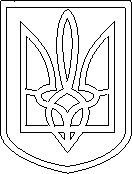                      ДНІПРОВСЬКОЇ МІСЬКОЇ РАДИ               У К Р А Ї Н А                      ВИКОНАВЧИЙ КОМІТЕТ                     ДНІПРОВСЬКОЇ МІСЬКОЇ РАДИ               У К Р А Ї Н А                      ВИКОНАВЧИЙ КОМІТЕТ                     ДНІПРОВСЬКОЇ МІСЬКОЇ РАДИ               У К Р А Ї Н А                      ВИКОНАВЧИЙ КОМІТЕТ                     ДНІПРОВСЬКОЇ МІСЬКОЇ РАДИна розміщення зовнішньої рекламина розміщення зовнішньої рекламина розміщення зовнішньої рекламиВиданий ___________ р. на підставі рішення виконавчого комітету міської ради від ____________ № _____                        (дата видачі)Виданий ___________ р. на підставі рішення виконавчого комітету міської ради від ____________ № _____                        (дата видачі)Виданий ___________ р. на підставі рішення виконавчого комітету міської ради від ____________ № _____                        (дата видачі)(розповсюджувач зовнішньої реклами (повне найменування / ПІБ – для фізичної особи) (розповсюджувач зовнішньої реклами (повне найменування / ПІБ – для фізичної особи) (розповсюджувач зовнішньої реклами (повне найменування / ПІБ – для фізичної особи) (місцезнаходження (місце проживання), номер телефону (телефаксу)(місцезнаходження (місце проживання), номер телефону (телефаксу)(місцезнаходження (місце проживання), номер телефону (телефаксу)(банківські реквізити, картка платника податків / ЄДРПОУ)(банківські реквізити, картка платника податків / ЄДРПОУ)(банківські реквізити, картка платника податків / ЄДРПОУ)Адреса місця розташування рекламного засобу:Характеристика (в тому числі технічна) рекламного засобу:Характеристика (в тому числі технічна) рекламного засобу:(вид, розміри, площа місця розташування рекламного засобу)(вид, розміри, площа місця розташування рекламного засобу)(вид, розміри, площа місця розташування рекламного засобу)Фотокартка або комп’ютерний макет місця з фрагментом місцевості, на якому планується розташування рекламного засобу:Фотокартка або комп’ютерний макет місця з фрагментом місцевості, на якому планується розташування рекламного засобу:Фотокартка або комп’ютерний макет місця з фрагментом місцевості, на якому планується розташування рекламного засобу: